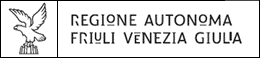 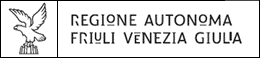 DICHIARA INOLTREai sensi dell’articolo 47 del D.P.R. 445/2000, sotto la propria responsabilità e nella piena consapevolezza di quanto disposto dagli articoli 75 e 76 del richiamato D.P.R. 445/2000, che tutte le informazioni fornite nel presente modello di domanda corrispondono al vero;in particolare: Che la spesa non è ancora stata sostenuta Che parte del contributo è destinato all’acquisto di giochi e attrezzature destinati a bambini disabili Che l’I.V.A. rappresenta un costo e non è recuperabile Di avere la qualifica di O.N.L.U.S (d.lgs. 460/97) Di essere esente dall’imposta di bollo ai sensi del D.P.R. 642/1972 e succ. mod. Di non essere soggetto alla ritenuta d’acconto del 4%. Informativa sulla privacy ex art. 13 GDPR 2016/679/UE.  I dati personali forniti col presente modulo saranno utilizzati ai fini del procedimento per il quale sono richiesti e per le altre finalità istituzionali della Regione previste da norme di legge e verranno trattati mediante l’uso di strumenti manuali ed informatici idonei a garantirne la riservatezza. Il conferimento dei dati è obbligatorio ai fini dell’accoglimento della domanda. I dati acquisiti sono trattati in conformità a quanto previsto dal Regolamento UE 2016/679. L’informativa completa è consultabile sul sito web della Regione alla  pagina https://www.regione.fvg.it/rafvg/cms/RAFVG/infrastrutture-lavori-pubblici/lavori-pubblici/edilizia-scolastica/ ALLEGATO PREVENTIVO DI SPESADOMANDA DI CONTRIBUTOcontributi in favore delle 	scuole dell’infanzia 3-6 anni pubbliche e paritarie ai fini dell’acquisto di attrezzature e giochi per esterno Riferimenti: LR 13/2022 ARTICOLO 5 COMMI 77-81LR 7/2000 ARTICOLO 35 DOMANDA DI CONTRIBUTOcontributi in favore delle 	scuole dell’infanzia 3-6 anni pubbliche e paritarie ai fini dell’acquisto di attrezzature e giochi per esterno Riferimenti: LR 13/2022 ARTICOLO 5 COMMI 77-81LR 7/2000 ARTICOLO 35 Alla Direzione centrale infrastrutture e territorioServizio politiche per la rigenerazione urbana, la qualità dell'abitare e le infrastrutture per l'istruzione Via Carducci, 634132 - TRIESTEPEC : territorio@certregione.fvg.itQuadro A Dati del Preside dell’Istituto comprensivo /Legale rappresentante Ente Gestore Scuola ParitariaDati del Preside dell’Istituto comprensivo /Legale rappresentante Ente Gestore Scuola ParitariaDati del Preside dell’Istituto comprensivo /Legale rappresentante Ente Gestore Scuola ParitariaDati del Preside dell’Istituto comprensivo /Legale rappresentante Ente Gestore Scuola ParitariaCompilare il modello nella parte sottostante, possibilmente con personal computer o in stampatelloCompilare il modello nella parte sottostante, possibilmente con personal computer o in stampatelloCompilare il modello nella parte sottostante, possibilmente con personal computer o in stampatelloCompilare il modello nella parte sottostante, possibilmente con personal computer o in stampatelloNome e CognomeNato aIn data Quadro B Dati della scuola dell’Infanzia (possibile una sola scuola per Istituto comprensivo) Dati della scuola dell’Infanzia (possibile una sola scuola per Istituto comprensivo) Dati della scuola dell’Infanzia (possibile una sola scuola per Istituto comprensivo) Dati della scuola dell’Infanzia (possibile una sola scuola per Istituto comprensivo) Denominazione dell’istituto comprensivo/ Ente gestore scuola paritariaIndirizzo sede legale(VIA - CAP – CITTA’ – PROV)Telefono/ cellulareMailPosta Elettronica Certificata (PEC)Partita IVA/codice fiscaleCODICE ISTITUTO COMPRENSIVODenominazione SCUOLA INFANZIA DESTINANTARIA INTERVENTOCodice Ministeriale scuola InfanziaLocalizzazione dell’immobile oggetto dell’intervento (VIA - CAP – CITTA’ – PROV)Descrizione sintetica dell’intervento Importo previsto da preventivo da allegareEUROEUROEUROEUROQuadro CQuadro C Modalità di pagamento Modalità di pagamento Modalità di pagamento Modalità di pagamento Modalità di pagamento Modalità di pagamento Modalità di pagamento Modalità di pagamento Modalità di pagamento Modalità di pagamento Modalità di pagamento Modalità di pagamento Modalità di pagamento Modalità di pagamento Modalità di pagamento Modalità di pagamento Modalità di pagamento Modalità di pagamento Modalità di pagamento Modalità di pagamento Modalità di pagamento Modalità di pagamento Modalità di pagamento Modalità di pagamento Modalità di pagamento Modalità di pagamento Modalità di pagamento Modalità di pagamento Modalità di pagamentoTracciabilità dei flussi finanziari – Comunicazione del conto corrente bancario o postale dedicato (ex art. 3 c.1 della Legge 13 agosto 2010 n. 136 e s.m.i. “Piano straordinario contro le mafie”)Tracciabilità dei flussi finanziari – Comunicazione del conto corrente bancario o postale dedicato (ex art. 3 c.1 della Legge 13 agosto 2010 n. 136 e s.m.i. “Piano straordinario contro le mafie”)Tracciabilità dei flussi finanziari – Comunicazione del conto corrente bancario o postale dedicato (ex art. 3 c.1 della Legge 13 agosto 2010 n. 136 e s.m.i. “Piano straordinario contro le mafie”)Tracciabilità dei flussi finanziari – Comunicazione del conto corrente bancario o postale dedicato (ex art. 3 c.1 della Legge 13 agosto 2010 n. 136 e s.m.i. “Piano straordinario contro le mafie”)Tracciabilità dei flussi finanziari – Comunicazione del conto corrente bancario o postale dedicato (ex art. 3 c.1 della Legge 13 agosto 2010 n. 136 e s.m.i. “Piano straordinario contro le mafie”)Tracciabilità dei flussi finanziari – Comunicazione del conto corrente bancario o postale dedicato (ex art. 3 c.1 della Legge 13 agosto 2010 n. 136 e s.m.i. “Piano straordinario contro le mafie”)Tracciabilità dei flussi finanziari – Comunicazione del conto corrente bancario o postale dedicato (ex art. 3 c.1 della Legge 13 agosto 2010 n. 136 e s.m.i. “Piano straordinario contro le mafie”)Tracciabilità dei flussi finanziari – Comunicazione del conto corrente bancario o postale dedicato (ex art. 3 c.1 della Legge 13 agosto 2010 n. 136 e s.m.i. “Piano straordinario contro le mafie”)Tracciabilità dei flussi finanziari – Comunicazione del conto corrente bancario o postale dedicato (ex art. 3 c.1 della Legge 13 agosto 2010 n. 136 e s.m.i. “Piano straordinario contro le mafie”)Tracciabilità dei flussi finanziari – Comunicazione del conto corrente bancario o postale dedicato (ex art. 3 c.1 della Legge 13 agosto 2010 n. 136 e s.m.i. “Piano straordinario contro le mafie”)Tracciabilità dei flussi finanziari – Comunicazione del conto corrente bancario o postale dedicato (ex art. 3 c.1 della Legge 13 agosto 2010 n. 136 e s.m.i. “Piano straordinario contro le mafie”)Tracciabilità dei flussi finanziari – Comunicazione del conto corrente bancario o postale dedicato (ex art. 3 c.1 della Legge 13 agosto 2010 n. 136 e s.m.i. “Piano straordinario contro le mafie”)Tracciabilità dei flussi finanziari – Comunicazione del conto corrente bancario o postale dedicato (ex art. 3 c.1 della Legge 13 agosto 2010 n. 136 e s.m.i. “Piano straordinario contro le mafie”)Tracciabilità dei flussi finanziari – Comunicazione del conto corrente bancario o postale dedicato (ex art. 3 c.1 della Legge 13 agosto 2010 n. 136 e s.m.i. “Piano straordinario contro le mafie”)Tracciabilità dei flussi finanziari – Comunicazione del conto corrente bancario o postale dedicato (ex art. 3 c.1 della Legge 13 agosto 2010 n. 136 e s.m.i. “Piano straordinario contro le mafie”)Tracciabilità dei flussi finanziari – Comunicazione del conto corrente bancario o postale dedicato (ex art. 3 c.1 della Legge 13 agosto 2010 n. 136 e s.m.i. “Piano straordinario contro le mafie”)Tracciabilità dei flussi finanziari – Comunicazione del conto corrente bancario o postale dedicato (ex art. 3 c.1 della Legge 13 agosto 2010 n. 136 e s.m.i. “Piano straordinario contro le mafie”)Tracciabilità dei flussi finanziari – Comunicazione del conto corrente bancario o postale dedicato (ex art. 3 c.1 della Legge 13 agosto 2010 n. 136 e s.m.i. “Piano straordinario contro le mafie”)Tracciabilità dei flussi finanziari – Comunicazione del conto corrente bancario o postale dedicato (ex art. 3 c.1 della Legge 13 agosto 2010 n. 136 e s.m.i. “Piano straordinario contro le mafie”)Tracciabilità dei flussi finanziari – Comunicazione del conto corrente bancario o postale dedicato (ex art. 3 c.1 della Legge 13 agosto 2010 n. 136 e s.m.i. “Piano straordinario contro le mafie”)Tracciabilità dei flussi finanziari – Comunicazione del conto corrente bancario o postale dedicato (ex art. 3 c.1 della Legge 13 agosto 2010 n. 136 e s.m.i. “Piano straordinario contro le mafie”)Tracciabilità dei flussi finanziari – Comunicazione del conto corrente bancario o postale dedicato (ex art. 3 c.1 della Legge 13 agosto 2010 n. 136 e s.m.i. “Piano straordinario contro le mafie”)Tracciabilità dei flussi finanziari – Comunicazione del conto corrente bancario o postale dedicato (ex art. 3 c.1 della Legge 13 agosto 2010 n. 136 e s.m.i. “Piano straordinario contro le mafie”)Tracciabilità dei flussi finanziari – Comunicazione del conto corrente bancario o postale dedicato (ex art. 3 c.1 della Legge 13 agosto 2010 n. 136 e s.m.i. “Piano straordinario contro le mafie”)Tracciabilità dei flussi finanziari – Comunicazione del conto corrente bancario o postale dedicato (ex art. 3 c.1 della Legge 13 agosto 2010 n. 136 e s.m.i. “Piano straordinario contro le mafie”)Tracciabilità dei flussi finanziari – Comunicazione del conto corrente bancario o postale dedicato (ex art. 3 c.1 della Legge 13 agosto 2010 n. 136 e s.m.i. “Piano straordinario contro le mafie”)Tracciabilità dei flussi finanziari – Comunicazione del conto corrente bancario o postale dedicato (ex art. 3 c.1 della Legge 13 agosto 2010 n. 136 e s.m.i. “Piano straordinario contro le mafie”)Tracciabilità dei flussi finanziari – Comunicazione del conto corrente bancario o postale dedicato (ex art. 3 c.1 della Legge 13 agosto 2010 n. 136 e s.m.i. “Piano straordinario contro le mafie”)Tracciabilità dei flussi finanziari – Comunicazione del conto corrente bancario o postale dedicato (ex art. 3 c.1 della Legge 13 agosto 2010 n. 136 e s.m.i. “Piano straordinario contro le mafie”)Tracciabilità dei flussi finanziari – Comunicazione del conto corrente bancario o postale dedicato (ex art. 3 c.1 della Legge 13 agosto 2010 n. 136 e s.m.i. “Piano straordinario contro le mafie”)Tracciabilità dei flussi finanziari – Comunicazione del conto corrente bancario o postale dedicato (ex art. 3 c.1 della Legge 13 agosto 2010 n. 136 e s.m.i. “Piano straordinario contro le mafie”)Al fine di poter procedere all’incasso dei pagamenti che verranno effettuati da codesta amministrazione regionale, per progetti di investimento per i centri di aggregazione giovanile COMUNICA in ottemperanza a quanto previsto dall’art. 3 della legge 13 agosto 2010 n. 136, e s.m.i., per assicurare la tracciabilità dei flussi finanziari relativi ai rapporti in essere con codesta Amministrazione regionale: - che il conto corrente dedicato, anche  non in via esclusiva, è il seguente: Al fine di poter procedere all’incasso dei pagamenti che verranno effettuati da codesta amministrazione regionale, per progetti di investimento per i centri di aggregazione giovanile COMUNICA in ottemperanza a quanto previsto dall’art. 3 della legge 13 agosto 2010 n. 136, e s.m.i., per assicurare la tracciabilità dei flussi finanziari relativi ai rapporti in essere con codesta Amministrazione regionale: - che il conto corrente dedicato, anche  non in via esclusiva, è il seguente: Al fine di poter procedere all’incasso dei pagamenti che verranno effettuati da codesta amministrazione regionale, per progetti di investimento per i centri di aggregazione giovanile COMUNICA in ottemperanza a quanto previsto dall’art. 3 della legge 13 agosto 2010 n. 136, e s.m.i., per assicurare la tracciabilità dei flussi finanziari relativi ai rapporti in essere con codesta Amministrazione regionale: - che il conto corrente dedicato, anche  non in via esclusiva, è il seguente: Al fine di poter procedere all’incasso dei pagamenti che verranno effettuati da codesta amministrazione regionale, per progetti di investimento per i centri di aggregazione giovanile COMUNICA in ottemperanza a quanto previsto dall’art. 3 della legge 13 agosto 2010 n. 136, e s.m.i., per assicurare la tracciabilità dei flussi finanziari relativi ai rapporti in essere con codesta Amministrazione regionale: - che il conto corrente dedicato, anche  non in via esclusiva, è il seguente: Al fine di poter procedere all’incasso dei pagamenti che verranno effettuati da codesta amministrazione regionale, per progetti di investimento per i centri di aggregazione giovanile COMUNICA in ottemperanza a quanto previsto dall’art. 3 della legge 13 agosto 2010 n. 136, e s.m.i., per assicurare la tracciabilità dei flussi finanziari relativi ai rapporti in essere con codesta Amministrazione regionale: - che il conto corrente dedicato, anche  non in via esclusiva, è il seguente: Al fine di poter procedere all’incasso dei pagamenti che verranno effettuati da codesta amministrazione regionale, per progetti di investimento per i centri di aggregazione giovanile COMUNICA in ottemperanza a quanto previsto dall’art. 3 della legge 13 agosto 2010 n. 136, e s.m.i., per assicurare la tracciabilità dei flussi finanziari relativi ai rapporti in essere con codesta Amministrazione regionale: - che il conto corrente dedicato, anche  non in via esclusiva, è il seguente: Al fine di poter procedere all’incasso dei pagamenti che verranno effettuati da codesta amministrazione regionale, per progetti di investimento per i centri di aggregazione giovanile COMUNICA in ottemperanza a quanto previsto dall’art. 3 della legge 13 agosto 2010 n. 136, e s.m.i., per assicurare la tracciabilità dei flussi finanziari relativi ai rapporti in essere con codesta Amministrazione regionale: - che il conto corrente dedicato, anche  non in via esclusiva, è il seguente: Al fine di poter procedere all’incasso dei pagamenti che verranno effettuati da codesta amministrazione regionale, per progetti di investimento per i centri di aggregazione giovanile COMUNICA in ottemperanza a quanto previsto dall’art. 3 della legge 13 agosto 2010 n. 136, e s.m.i., per assicurare la tracciabilità dei flussi finanziari relativi ai rapporti in essere con codesta Amministrazione regionale: - che il conto corrente dedicato, anche  non in via esclusiva, è il seguente: Al fine di poter procedere all’incasso dei pagamenti che verranno effettuati da codesta amministrazione regionale, per progetti di investimento per i centri di aggregazione giovanile COMUNICA in ottemperanza a quanto previsto dall’art. 3 della legge 13 agosto 2010 n. 136, e s.m.i., per assicurare la tracciabilità dei flussi finanziari relativi ai rapporti in essere con codesta Amministrazione regionale: - che il conto corrente dedicato, anche  non in via esclusiva, è il seguente: Al fine di poter procedere all’incasso dei pagamenti che verranno effettuati da codesta amministrazione regionale, per progetti di investimento per i centri di aggregazione giovanile COMUNICA in ottemperanza a quanto previsto dall’art. 3 della legge 13 agosto 2010 n. 136, e s.m.i., per assicurare la tracciabilità dei flussi finanziari relativi ai rapporti in essere con codesta Amministrazione regionale: - che il conto corrente dedicato, anche  non in via esclusiva, è il seguente: Al fine di poter procedere all’incasso dei pagamenti che verranno effettuati da codesta amministrazione regionale, per progetti di investimento per i centri di aggregazione giovanile COMUNICA in ottemperanza a quanto previsto dall’art. 3 della legge 13 agosto 2010 n. 136, e s.m.i., per assicurare la tracciabilità dei flussi finanziari relativi ai rapporti in essere con codesta Amministrazione regionale: - che il conto corrente dedicato, anche  non in via esclusiva, è il seguente: Al fine di poter procedere all’incasso dei pagamenti che verranno effettuati da codesta amministrazione regionale, per progetti di investimento per i centri di aggregazione giovanile COMUNICA in ottemperanza a quanto previsto dall’art. 3 della legge 13 agosto 2010 n. 136, e s.m.i., per assicurare la tracciabilità dei flussi finanziari relativi ai rapporti in essere con codesta Amministrazione regionale: - che il conto corrente dedicato, anche  non in via esclusiva, è il seguente: Al fine di poter procedere all’incasso dei pagamenti che verranno effettuati da codesta amministrazione regionale, per progetti di investimento per i centri di aggregazione giovanile COMUNICA in ottemperanza a quanto previsto dall’art. 3 della legge 13 agosto 2010 n. 136, e s.m.i., per assicurare la tracciabilità dei flussi finanziari relativi ai rapporti in essere con codesta Amministrazione regionale: - che il conto corrente dedicato, anche  non in via esclusiva, è il seguente: Al fine di poter procedere all’incasso dei pagamenti che verranno effettuati da codesta amministrazione regionale, per progetti di investimento per i centri di aggregazione giovanile COMUNICA in ottemperanza a quanto previsto dall’art. 3 della legge 13 agosto 2010 n. 136, e s.m.i., per assicurare la tracciabilità dei flussi finanziari relativi ai rapporti in essere con codesta Amministrazione regionale: - che il conto corrente dedicato, anche  non in via esclusiva, è il seguente: Al fine di poter procedere all’incasso dei pagamenti che verranno effettuati da codesta amministrazione regionale, per progetti di investimento per i centri di aggregazione giovanile COMUNICA in ottemperanza a quanto previsto dall’art. 3 della legge 13 agosto 2010 n. 136, e s.m.i., per assicurare la tracciabilità dei flussi finanziari relativi ai rapporti in essere con codesta Amministrazione regionale: - che il conto corrente dedicato, anche  non in via esclusiva, è il seguente: Al fine di poter procedere all’incasso dei pagamenti che verranno effettuati da codesta amministrazione regionale, per progetti di investimento per i centri di aggregazione giovanile COMUNICA in ottemperanza a quanto previsto dall’art. 3 della legge 13 agosto 2010 n. 136, e s.m.i., per assicurare la tracciabilità dei flussi finanziari relativi ai rapporti in essere con codesta Amministrazione regionale: - che il conto corrente dedicato, anche  non in via esclusiva, è il seguente: Al fine di poter procedere all’incasso dei pagamenti che verranno effettuati da codesta amministrazione regionale, per progetti di investimento per i centri di aggregazione giovanile COMUNICA in ottemperanza a quanto previsto dall’art. 3 della legge 13 agosto 2010 n. 136, e s.m.i., per assicurare la tracciabilità dei flussi finanziari relativi ai rapporti in essere con codesta Amministrazione regionale: - che il conto corrente dedicato, anche  non in via esclusiva, è il seguente: Al fine di poter procedere all’incasso dei pagamenti che verranno effettuati da codesta amministrazione regionale, per progetti di investimento per i centri di aggregazione giovanile COMUNICA in ottemperanza a quanto previsto dall’art. 3 della legge 13 agosto 2010 n. 136, e s.m.i., per assicurare la tracciabilità dei flussi finanziari relativi ai rapporti in essere con codesta Amministrazione regionale: - che il conto corrente dedicato, anche  non in via esclusiva, è il seguente: Al fine di poter procedere all’incasso dei pagamenti che verranno effettuati da codesta amministrazione regionale, per progetti di investimento per i centri di aggregazione giovanile COMUNICA in ottemperanza a quanto previsto dall’art. 3 della legge 13 agosto 2010 n. 136, e s.m.i., per assicurare la tracciabilità dei flussi finanziari relativi ai rapporti in essere con codesta Amministrazione regionale: - che il conto corrente dedicato, anche  non in via esclusiva, è il seguente: Al fine di poter procedere all’incasso dei pagamenti che verranno effettuati da codesta amministrazione regionale, per progetti di investimento per i centri di aggregazione giovanile COMUNICA in ottemperanza a quanto previsto dall’art. 3 della legge 13 agosto 2010 n. 136, e s.m.i., per assicurare la tracciabilità dei flussi finanziari relativi ai rapporti in essere con codesta Amministrazione regionale: - che il conto corrente dedicato, anche  non in via esclusiva, è il seguente: Al fine di poter procedere all’incasso dei pagamenti che verranno effettuati da codesta amministrazione regionale, per progetti di investimento per i centri di aggregazione giovanile COMUNICA in ottemperanza a quanto previsto dall’art. 3 della legge 13 agosto 2010 n. 136, e s.m.i., per assicurare la tracciabilità dei flussi finanziari relativi ai rapporti in essere con codesta Amministrazione regionale: - che il conto corrente dedicato, anche  non in via esclusiva, è il seguente: Al fine di poter procedere all’incasso dei pagamenti che verranno effettuati da codesta amministrazione regionale, per progetti di investimento per i centri di aggregazione giovanile COMUNICA in ottemperanza a quanto previsto dall’art. 3 della legge 13 agosto 2010 n. 136, e s.m.i., per assicurare la tracciabilità dei flussi finanziari relativi ai rapporti in essere con codesta Amministrazione regionale: - che il conto corrente dedicato, anche  non in via esclusiva, è il seguente: Al fine di poter procedere all’incasso dei pagamenti che verranno effettuati da codesta amministrazione regionale, per progetti di investimento per i centri di aggregazione giovanile COMUNICA in ottemperanza a quanto previsto dall’art. 3 della legge 13 agosto 2010 n. 136, e s.m.i., per assicurare la tracciabilità dei flussi finanziari relativi ai rapporti in essere con codesta Amministrazione regionale: - che il conto corrente dedicato, anche  non in via esclusiva, è il seguente: Al fine di poter procedere all’incasso dei pagamenti che verranno effettuati da codesta amministrazione regionale, per progetti di investimento per i centri di aggregazione giovanile COMUNICA in ottemperanza a quanto previsto dall’art. 3 della legge 13 agosto 2010 n. 136, e s.m.i., per assicurare la tracciabilità dei flussi finanziari relativi ai rapporti in essere con codesta Amministrazione regionale: - che il conto corrente dedicato, anche  non in via esclusiva, è il seguente: Al fine di poter procedere all’incasso dei pagamenti che verranno effettuati da codesta amministrazione regionale, per progetti di investimento per i centri di aggregazione giovanile COMUNICA in ottemperanza a quanto previsto dall’art. 3 della legge 13 agosto 2010 n. 136, e s.m.i., per assicurare la tracciabilità dei flussi finanziari relativi ai rapporti in essere con codesta Amministrazione regionale: - che il conto corrente dedicato, anche  non in via esclusiva, è il seguente: Al fine di poter procedere all’incasso dei pagamenti che verranno effettuati da codesta amministrazione regionale, per progetti di investimento per i centri di aggregazione giovanile COMUNICA in ottemperanza a quanto previsto dall’art. 3 della legge 13 agosto 2010 n. 136, e s.m.i., per assicurare la tracciabilità dei flussi finanziari relativi ai rapporti in essere con codesta Amministrazione regionale: - che il conto corrente dedicato, anche  non in via esclusiva, è il seguente: Al fine di poter procedere all’incasso dei pagamenti che verranno effettuati da codesta amministrazione regionale, per progetti di investimento per i centri di aggregazione giovanile COMUNICA in ottemperanza a quanto previsto dall’art. 3 della legge 13 agosto 2010 n. 136, e s.m.i., per assicurare la tracciabilità dei flussi finanziari relativi ai rapporti in essere con codesta Amministrazione regionale: - che il conto corrente dedicato, anche  non in via esclusiva, è il seguente: Al fine di poter procedere all’incasso dei pagamenti che verranno effettuati da codesta amministrazione regionale, per progetti di investimento per i centri di aggregazione giovanile COMUNICA in ottemperanza a quanto previsto dall’art. 3 della legge 13 agosto 2010 n. 136, e s.m.i., per assicurare la tracciabilità dei flussi finanziari relativi ai rapporti in essere con codesta Amministrazione regionale: - che il conto corrente dedicato, anche  non in via esclusiva, è il seguente: Al fine di poter procedere all’incasso dei pagamenti che verranno effettuati da codesta amministrazione regionale, per progetti di investimento per i centri di aggregazione giovanile COMUNICA in ottemperanza a quanto previsto dall’art. 3 della legge 13 agosto 2010 n. 136, e s.m.i., per assicurare la tracciabilità dei flussi finanziari relativi ai rapporti in essere con codesta Amministrazione regionale: - che il conto corrente dedicato, anche  non in via esclusiva, è il seguente: Al fine di poter procedere all’incasso dei pagamenti che verranno effettuati da codesta amministrazione regionale, per progetti di investimento per i centri di aggregazione giovanile COMUNICA in ottemperanza a quanto previsto dall’art. 3 della legge 13 agosto 2010 n. 136, e s.m.i., per assicurare la tracciabilità dei flussi finanziari relativi ai rapporti in essere con codesta Amministrazione regionale: - che il conto corrente dedicato, anche  non in via esclusiva, è il seguente: accreditamento sul conto corrente postale n.accreditamento sul conto corrente postale n.accreditamento sul conto corrente postale n.accreditamento sul conto corrente postale n.accreditamento sul conto corrente postale n.accreditamento sul conto corrente postale n.accreditamento sul conto corrente postale n.accreditamento sul conto corrente postale n.accreditamento sul conto corrente postale n.accreditamento sul conto corrente postale n.accreditamento sul conto corrente postale n.accreditamento sul conto corrente postale n.accreditamento sul conto corrente postale n.accreditamento sul conto corrente postale n.accreditamento sul conto corrente postale n.accreditamento sul conto corrente postale n.accreditamento sul conto corrente postale n.accreditamento sul conto corrente postale n.accreditamento sul conto corrente postale n.accreditamento sul conto corrente postale n.accreditamento sul conto corrente postale n.accreditamento sul conto corrente postale n.accreditamento sul conto corrente postale n.accreditamento sul conto corrente postale n.accreditamento sul conto corrente postale n.accreditamento sul conto corrente postale n.accreditamento sul conto corrente postale n.accreditamento sul conto corrente postale n.accreditamento sul conto corrente postale n.accreditamento sul conto corrente postale n.intestato al creditore  intestato al creditore  intestato al creditore  intestato al creditore  intestato al creditore  intestato al creditore  intestato al creditore  intestato al creditore  intestato al creditore  intestato al creditore  intestato al creditore  intestato al creditore  intestato al creditore  intestato al creditore  intestato al creditore  intestato al creditore  intestato al creditore  intestato al creditore  intestato al creditore  intestato al creditore  intestato al creditore  intestato al creditore  intestato al creditore  intestato al creditore  intestato al creditore  intestato al creditore  intestato al creditore  intestato al creditore  intestato al creditore  intestato al creditore  accreditamento sul conto corrente bancario di seguito indicato aperto a suo nome pressoaccreditamento sul conto corrente bancario di seguito indicato aperto a suo nome pressoaccreditamento sul conto corrente bancario di seguito indicato aperto a suo nome pressoaccreditamento sul conto corrente bancario di seguito indicato aperto a suo nome pressoaccreditamento sul conto corrente bancario di seguito indicato aperto a suo nome pressoaccreditamento sul conto corrente bancario di seguito indicato aperto a suo nome pressoaccreditamento sul conto corrente bancario di seguito indicato aperto a suo nome pressoaccreditamento sul conto corrente bancario di seguito indicato aperto a suo nome pressoaccreditamento sul conto corrente bancario di seguito indicato aperto a suo nome pressoaccreditamento sul conto corrente bancario di seguito indicato aperto a suo nome pressoaccreditamento sul conto corrente bancario di seguito indicato aperto a suo nome pressoaccreditamento sul conto corrente bancario di seguito indicato aperto a suo nome pressoaccreditamento sul conto corrente bancario di seguito indicato aperto a suo nome pressoaccreditamento sul conto corrente bancario di seguito indicato aperto a suo nome pressoaccreditamento sul conto corrente bancario di seguito indicato aperto a suo nome pressoaccreditamento sul conto corrente bancario di seguito indicato aperto a suo nome pressoaccreditamento sul conto corrente bancario di seguito indicato aperto a suo nome pressoaccreditamento sul conto corrente bancario di seguito indicato aperto a suo nome pressoaccreditamento sul conto corrente bancario di seguito indicato aperto a suo nome pressoaccreditamento sul conto corrente bancario di seguito indicato aperto a suo nome pressoaccreditamento sul conto corrente bancario di seguito indicato aperto a suo nome pressoaccreditamento sul conto corrente bancario di seguito indicato aperto a suo nome pressoaccreditamento sul conto corrente bancario di seguito indicato aperto a suo nome pressoaccreditamento sul conto corrente bancario di seguito indicato aperto a suo nome pressoaccreditamento sul conto corrente bancario di seguito indicato aperto a suo nome pressoaccreditamento sul conto corrente bancario di seguito indicato aperto a suo nome pressoaccreditamento sul conto corrente bancario di seguito indicato aperto a suo nome pressoaccreditamento sul conto corrente bancario di seguito indicato aperto a suo nome pressoaccreditamento sul conto corrente bancario di seguito indicato aperto a suo nome pressoaccreditamento sul conto corrente bancario di seguito indicato aperto a suo nome pressol’istituto di credito  l’istituto di credito  l’istituto di credito  l’istituto di credito  l’istituto di credito  l’istituto di credito  l’istituto di credito  l’istituto di credito  l’istituto di credito  l’istituto di credito  l’istituto di credito  l’istituto di credito  l’istituto di credito  l’istituto di credito  l’istituto di credito  l’istituto di credito  l’istituto di credito  l’istituto di credito  l’istituto di credito  l’istituto di credito  l’istituto di credito  l’istituto di credito  l’istituto di credito  l’istituto di credito  l’istituto di credito  l’istituto di credito  l’istituto di credito  l’istituto di credito  l’istituto di credito  l’istituto di credito  dipendenzadipendenzadipendenzadipendenzadipendenzadipendenzadipendenzadipendenzadipendenzadipendenzadipendenzadipendenzadipendenzadipendenzadipendenzadipendenzadipendenzadipendenzadipendenzadipendenzadipendenzadipendenzadipendenzadipendenzadipendenzadipendenzadipendenzadipendenzadipendenzadipendenzaintestato a intestato a intestato a intestato a intestato a intestato a intestato a intestato a intestato a intestato a intestato a intestato a intestato a intestato a intestato a intestato a intestato a intestato a intestato a intestato a intestato a intestato a intestato a intestato a intestato a intestato a intestato a intestato a intestato a intestato a coordinate bancarie del conto da accreditare coordinate bancarie del conto da accreditare coordinate bancarie del conto da accreditare coordinate bancarie del conto da accreditare coordinate bancarie del conto da accreditare coordinate bancarie del conto da accreditare coordinate bancarie del conto da accreditare coordinate bancarie del conto da accreditare coordinate bancarie del conto da accreditare coordinate bancarie del conto da accreditare coordinate bancarie del conto da accreditare coordinate bancarie del conto da accreditare coordinate bancarie del conto da accreditare coordinate bancarie del conto da accreditare coordinate bancarie del conto da accreditare coordinate bancarie del conto da accreditare coordinate bancarie del conto da accreditare coordinate bancarie del conto da accreditare coordinate bancarie del conto da accreditare coordinate bancarie del conto da accreditare coordinate bancarie del conto da accreditare coordinate bancarie del conto da accreditare coordinate bancarie del conto da accreditare coordinate bancarie del conto da accreditare coordinate bancarie del conto da accreditare coordinate bancarie del conto da accreditare coordinate bancarie del conto da accreditare coordinate bancarie del conto da accreditare coordinate bancarie del conto da accreditare coordinate bancarie del conto da accreditare PAESEPAESEPAESECIN EURCIN EURCINcodice ABI (banca) codice ABI (banca) codice ABI (banca) codice ABI (banca) codice ABI (banca) codice CAB 8sportello)codice CAB 8sportello)codice CAB 8sportello)codice CAB 8sportello)codice CAB 8sportello)codice CAB 8sportello)numero conto corrente numero conto corrente numero conto corrente numero conto corrente numero conto corrente numero conto corrente numero conto corrente numero conto corrente numero conto corrente numero conto corrente numero conto corrente numero conto corrente numero conto corrente che le generalità delle persone delegate ad operare su tale conto sono:che le generalità delle persone delegate ad operare su tale conto sono:che le generalità delle persone delegate ad operare su tale conto sono:che le generalità delle persone delegate ad operare su tale conto sono:che le generalità delle persone delegate ad operare su tale conto sono:che le generalità delle persone delegate ad operare su tale conto sono:che le generalità delle persone delegate ad operare su tale conto sono:che le generalità delle persone delegate ad operare su tale conto sono:che le generalità delle persone delegate ad operare su tale conto sono:che le generalità delle persone delegate ad operare su tale conto sono:che le generalità delle persone delegate ad operare su tale conto sono:che le generalità delle persone delegate ad operare su tale conto sono:che le generalità delle persone delegate ad operare su tale conto sono:che le generalità delle persone delegate ad operare su tale conto sono:che le generalità delle persone delegate ad operare su tale conto sono:che le generalità delle persone delegate ad operare su tale conto sono:che le generalità delle persone delegate ad operare su tale conto sono:che le generalità delle persone delegate ad operare su tale conto sono:che le generalità delle persone delegate ad operare su tale conto sono:che le generalità delle persone delegate ad operare su tale conto sono:che le generalità delle persone delegate ad operare su tale conto sono:che le generalità delle persone delegate ad operare su tale conto sono:che le generalità delle persone delegate ad operare su tale conto sono:che le generalità delle persone delegate ad operare su tale conto sono:che le generalità delle persone delegate ad operare su tale conto sono:che le generalità delle persone delegate ad operare su tale conto sono:che le generalità delle persone delegate ad operare su tale conto sono:che le generalità delle persone delegate ad operare su tale conto sono:che le generalità delle persone delegate ad operare su tale conto sono:che le generalità delle persone delegate ad operare su tale conto sono:Nome Cognome Nome Cognome Nome Cognome Nome Cognome Nome Cognome Nome Cognome Nome Cognome Nome Cognome Nome Cognome Nome Cognome Nome Cognome Nome Cognome Codice fiscaleCodice fiscaleCodice fiscaleCodice fiscaleCodice fiscaleCodice fiscaleCodice fiscaleCodice fiscaleCodice fiscaleCodice fiscaleCodice fiscaleCodice fiscaleCodice fiscaleCodice fiscaleCodice fiscaleCodice fiscaleCodice fiscaleCodice fiscaleLuogo di nascita Luogo di nascita Luogo di nascita Luogo di nascita Luogo di nascita Luogo di nascita Luogo di nascita Luogo di nascita Luogo di nascita Luogo di nascita Luogo di nascita Luogo di nascita Data di nascitaData di nascitaData di nascitaData di nascitaData di nascitaData di nascitaData di nascitaData di nascitaData di nascitaData di nascitaData di nascitaData di nascitaData di nascitaData di nascitaData di nascitaData di nascitaData di nascitaData di nascitaResidenzaResidenzaResidenzaResidenzaResidenzaResidenzaResidenzaResidenzaResidenzaResidenzaResidenzaResidenzaResidenzaResidenzaResidenzaResidenzaResidenzaResidenzaResidenzaResidenzaResidenzaResidenzaResidenzaResidenzaResidenzaResidenzaResidenzaResidenzaResidenzaResidenzaNome Cognome Nome Cognome Nome Cognome Nome Cognome Nome Cognome Nome Cognome Nome Cognome Nome Cognome Nome Cognome Nome Cognome Nome Cognome Nome Cognome Codice fiscaleCodice fiscaleCodice fiscaleCodice fiscaleCodice fiscaleCodice fiscaleCodice fiscaleCodice fiscaleCodice fiscaleCodice fiscaleCodice fiscaleCodice fiscaleCodice fiscaleCodice fiscaleCodice fiscaleCodice fiscaleCodice fiscaleCodice fiscaleLuogo di nascita Luogo di nascita Luogo di nascita Luogo di nascita Luogo di nascita Luogo di nascita Luogo di nascita Luogo di nascita Luogo di nascita Luogo di nascita Luogo di nascita Luogo di nascita Data di nascitaData di nascitaData di nascitaData di nascitaData di nascitaData di nascitaData di nascitaData di nascitaData di nascitaData di nascitaData di nascitaData di nascitaData di nascitaData di nascitaData di nascitaData di nascitaData di nascitaData di nascitaResidenzaResidenzaResidenzaResidenzaResidenzaResidenzaResidenzaResidenzaResidenzaResidenzaResidenzaResidenzaResidenzaResidenzaResidenzaResidenzaResidenzaResidenzaResidenzaResidenzaResidenzaResidenzaResidenzaResidenzaResidenzaResidenzaResidenzaResidenzaResidenzaResidenzaLa modalità di pagamento sopra indicata dovrà essere seguita per tutti i pagamenti futuri fino a revoca o rettifica della presenteIl sottoscritto- dichiara di assumere gli obblighi derivanti dalla legge 136/2010, ed in particolare di impegnarsi a comunicare entro 7 giorni ogni modifica intervenuta dei dati sopra indicati- dichiara, altresì, di esonerare codesta amministrazione regionale e la tesoreria regionale da ogni responsabilità per errori in cui le medesime possano incorrere in conseguenza di inesatte indicazioni contenute nella presente istanza, e per effetto di mancata comunicazione, nelle dovute forme, di eventuali variazioni successive- dichiara di accettare il contributo che sarà concesso eventualmente in misura percentuale in base alle domande pervenute secondo quanto previsto dall’art. 35 della LR 7/2000La modalità di pagamento sopra indicata dovrà essere seguita per tutti i pagamenti futuri fino a revoca o rettifica della presenteIl sottoscritto- dichiara di assumere gli obblighi derivanti dalla legge 136/2010, ed in particolare di impegnarsi a comunicare entro 7 giorni ogni modifica intervenuta dei dati sopra indicati- dichiara, altresì, di esonerare codesta amministrazione regionale e la tesoreria regionale da ogni responsabilità per errori in cui le medesime possano incorrere in conseguenza di inesatte indicazioni contenute nella presente istanza, e per effetto di mancata comunicazione, nelle dovute forme, di eventuali variazioni successive- dichiara di accettare il contributo che sarà concesso eventualmente in misura percentuale in base alle domande pervenute secondo quanto previsto dall’art. 35 della LR 7/2000La modalità di pagamento sopra indicata dovrà essere seguita per tutti i pagamenti futuri fino a revoca o rettifica della presenteIl sottoscritto- dichiara di assumere gli obblighi derivanti dalla legge 136/2010, ed in particolare di impegnarsi a comunicare entro 7 giorni ogni modifica intervenuta dei dati sopra indicati- dichiara, altresì, di esonerare codesta amministrazione regionale e la tesoreria regionale da ogni responsabilità per errori in cui le medesime possano incorrere in conseguenza di inesatte indicazioni contenute nella presente istanza, e per effetto di mancata comunicazione, nelle dovute forme, di eventuali variazioni successive- dichiara di accettare il contributo che sarà concesso eventualmente in misura percentuale in base alle domande pervenute secondo quanto previsto dall’art. 35 della LR 7/2000La modalità di pagamento sopra indicata dovrà essere seguita per tutti i pagamenti futuri fino a revoca o rettifica della presenteIl sottoscritto- dichiara di assumere gli obblighi derivanti dalla legge 136/2010, ed in particolare di impegnarsi a comunicare entro 7 giorni ogni modifica intervenuta dei dati sopra indicati- dichiara, altresì, di esonerare codesta amministrazione regionale e la tesoreria regionale da ogni responsabilità per errori in cui le medesime possano incorrere in conseguenza di inesatte indicazioni contenute nella presente istanza, e per effetto di mancata comunicazione, nelle dovute forme, di eventuali variazioni successive- dichiara di accettare il contributo che sarà concesso eventualmente in misura percentuale in base alle domande pervenute secondo quanto previsto dall’art. 35 della LR 7/2000La modalità di pagamento sopra indicata dovrà essere seguita per tutti i pagamenti futuri fino a revoca o rettifica della presenteIl sottoscritto- dichiara di assumere gli obblighi derivanti dalla legge 136/2010, ed in particolare di impegnarsi a comunicare entro 7 giorni ogni modifica intervenuta dei dati sopra indicati- dichiara, altresì, di esonerare codesta amministrazione regionale e la tesoreria regionale da ogni responsabilità per errori in cui le medesime possano incorrere in conseguenza di inesatte indicazioni contenute nella presente istanza, e per effetto di mancata comunicazione, nelle dovute forme, di eventuali variazioni successive- dichiara di accettare il contributo che sarà concesso eventualmente in misura percentuale in base alle domande pervenute secondo quanto previsto dall’art. 35 della LR 7/2000La modalità di pagamento sopra indicata dovrà essere seguita per tutti i pagamenti futuri fino a revoca o rettifica della presenteIl sottoscritto- dichiara di assumere gli obblighi derivanti dalla legge 136/2010, ed in particolare di impegnarsi a comunicare entro 7 giorni ogni modifica intervenuta dei dati sopra indicati- dichiara, altresì, di esonerare codesta amministrazione regionale e la tesoreria regionale da ogni responsabilità per errori in cui le medesime possano incorrere in conseguenza di inesatte indicazioni contenute nella presente istanza, e per effetto di mancata comunicazione, nelle dovute forme, di eventuali variazioni successive- dichiara di accettare il contributo che sarà concesso eventualmente in misura percentuale in base alle domande pervenute secondo quanto previsto dall’art. 35 della LR 7/2000La modalità di pagamento sopra indicata dovrà essere seguita per tutti i pagamenti futuri fino a revoca o rettifica della presenteIl sottoscritto- dichiara di assumere gli obblighi derivanti dalla legge 136/2010, ed in particolare di impegnarsi a comunicare entro 7 giorni ogni modifica intervenuta dei dati sopra indicati- dichiara, altresì, di esonerare codesta amministrazione regionale e la tesoreria regionale da ogni responsabilità per errori in cui le medesime possano incorrere in conseguenza di inesatte indicazioni contenute nella presente istanza, e per effetto di mancata comunicazione, nelle dovute forme, di eventuali variazioni successive- dichiara di accettare il contributo che sarà concesso eventualmente in misura percentuale in base alle domande pervenute secondo quanto previsto dall’art. 35 della LR 7/2000La modalità di pagamento sopra indicata dovrà essere seguita per tutti i pagamenti futuri fino a revoca o rettifica della presenteIl sottoscritto- dichiara di assumere gli obblighi derivanti dalla legge 136/2010, ed in particolare di impegnarsi a comunicare entro 7 giorni ogni modifica intervenuta dei dati sopra indicati- dichiara, altresì, di esonerare codesta amministrazione regionale e la tesoreria regionale da ogni responsabilità per errori in cui le medesime possano incorrere in conseguenza di inesatte indicazioni contenute nella presente istanza, e per effetto di mancata comunicazione, nelle dovute forme, di eventuali variazioni successive- dichiara di accettare il contributo che sarà concesso eventualmente in misura percentuale in base alle domande pervenute secondo quanto previsto dall’art. 35 della LR 7/2000La modalità di pagamento sopra indicata dovrà essere seguita per tutti i pagamenti futuri fino a revoca o rettifica della presenteIl sottoscritto- dichiara di assumere gli obblighi derivanti dalla legge 136/2010, ed in particolare di impegnarsi a comunicare entro 7 giorni ogni modifica intervenuta dei dati sopra indicati- dichiara, altresì, di esonerare codesta amministrazione regionale e la tesoreria regionale da ogni responsabilità per errori in cui le medesime possano incorrere in conseguenza di inesatte indicazioni contenute nella presente istanza, e per effetto di mancata comunicazione, nelle dovute forme, di eventuali variazioni successive- dichiara di accettare il contributo che sarà concesso eventualmente in misura percentuale in base alle domande pervenute secondo quanto previsto dall’art. 35 della LR 7/2000La modalità di pagamento sopra indicata dovrà essere seguita per tutti i pagamenti futuri fino a revoca o rettifica della presenteIl sottoscritto- dichiara di assumere gli obblighi derivanti dalla legge 136/2010, ed in particolare di impegnarsi a comunicare entro 7 giorni ogni modifica intervenuta dei dati sopra indicati- dichiara, altresì, di esonerare codesta amministrazione regionale e la tesoreria regionale da ogni responsabilità per errori in cui le medesime possano incorrere in conseguenza di inesatte indicazioni contenute nella presente istanza, e per effetto di mancata comunicazione, nelle dovute forme, di eventuali variazioni successive- dichiara di accettare il contributo che sarà concesso eventualmente in misura percentuale in base alle domande pervenute secondo quanto previsto dall’art. 35 della LR 7/2000La modalità di pagamento sopra indicata dovrà essere seguita per tutti i pagamenti futuri fino a revoca o rettifica della presenteIl sottoscritto- dichiara di assumere gli obblighi derivanti dalla legge 136/2010, ed in particolare di impegnarsi a comunicare entro 7 giorni ogni modifica intervenuta dei dati sopra indicati- dichiara, altresì, di esonerare codesta amministrazione regionale e la tesoreria regionale da ogni responsabilità per errori in cui le medesime possano incorrere in conseguenza di inesatte indicazioni contenute nella presente istanza, e per effetto di mancata comunicazione, nelle dovute forme, di eventuali variazioni successive- dichiara di accettare il contributo che sarà concesso eventualmente in misura percentuale in base alle domande pervenute secondo quanto previsto dall’art. 35 della LR 7/2000La modalità di pagamento sopra indicata dovrà essere seguita per tutti i pagamenti futuri fino a revoca o rettifica della presenteIl sottoscritto- dichiara di assumere gli obblighi derivanti dalla legge 136/2010, ed in particolare di impegnarsi a comunicare entro 7 giorni ogni modifica intervenuta dei dati sopra indicati- dichiara, altresì, di esonerare codesta amministrazione regionale e la tesoreria regionale da ogni responsabilità per errori in cui le medesime possano incorrere in conseguenza di inesatte indicazioni contenute nella presente istanza, e per effetto di mancata comunicazione, nelle dovute forme, di eventuali variazioni successive- dichiara di accettare il contributo che sarà concesso eventualmente in misura percentuale in base alle domande pervenute secondo quanto previsto dall’art. 35 della LR 7/2000La modalità di pagamento sopra indicata dovrà essere seguita per tutti i pagamenti futuri fino a revoca o rettifica della presenteIl sottoscritto- dichiara di assumere gli obblighi derivanti dalla legge 136/2010, ed in particolare di impegnarsi a comunicare entro 7 giorni ogni modifica intervenuta dei dati sopra indicati- dichiara, altresì, di esonerare codesta amministrazione regionale e la tesoreria regionale da ogni responsabilità per errori in cui le medesime possano incorrere in conseguenza di inesatte indicazioni contenute nella presente istanza, e per effetto di mancata comunicazione, nelle dovute forme, di eventuali variazioni successive- dichiara di accettare il contributo che sarà concesso eventualmente in misura percentuale in base alle domande pervenute secondo quanto previsto dall’art. 35 della LR 7/2000La modalità di pagamento sopra indicata dovrà essere seguita per tutti i pagamenti futuri fino a revoca o rettifica della presenteIl sottoscritto- dichiara di assumere gli obblighi derivanti dalla legge 136/2010, ed in particolare di impegnarsi a comunicare entro 7 giorni ogni modifica intervenuta dei dati sopra indicati- dichiara, altresì, di esonerare codesta amministrazione regionale e la tesoreria regionale da ogni responsabilità per errori in cui le medesime possano incorrere in conseguenza di inesatte indicazioni contenute nella presente istanza, e per effetto di mancata comunicazione, nelle dovute forme, di eventuali variazioni successive- dichiara di accettare il contributo che sarà concesso eventualmente in misura percentuale in base alle domande pervenute secondo quanto previsto dall’art. 35 della LR 7/2000La modalità di pagamento sopra indicata dovrà essere seguita per tutti i pagamenti futuri fino a revoca o rettifica della presenteIl sottoscritto- dichiara di assumere gli obblighi derivanti dalla legge 136/2010, ed in particolare di impegnarsi a comunicare entro 7 giorni ogni modifica intervenuta dei dati sopra indicati- dichiara, altresì, di esonerare codesta amministrazione regionale e la tesoreria regionale da ogni responsabilità per errori in cui le medesime possano incorrere in conseguenza di inesatte indicazioni contenute nella presente istanza, e per effetto di mancata comunicazione, nelle dovute forme, di eventuali variazioni successive- dichiara di accettare il contributo che sarà concesso eventualmente in misura percentuale in base alle domande pervenute secondo quanto previsto dall’art. 35 della LR 7/2000La modalità di pagamento sopra indicata dovrà essere seguita per tutti i pagamenti futuri fino a revoca o rettifica della presenteIl sottoscritto- dichiara di assumere gli obblighi derivanti dalla legge 136/2010, ed in particolare di impegnarsi a comunicare entro 7 giorni ogni modifica intervenuta dei dati sopra indicati- dichiara, altresì, di esonerare codesta amministrazione regionale e la tesoreria regionale da ogni responsabilità per errori in cui le medesime possano incorrere in conseguenza di inesatte indicazioni contenute nella presente istanza, e per effetto di mancata comunicazione, nelle dovute forme, di eventuali variazioni successive- dichiara di accettare il contributo che sarà concesso eventualmente in misura percentuale in base alle domande pervenute secondo quanto previsto dall’art. 35 della LR 7/2000La modalità di pagamento sopra indicata dovrà essere seguita per tutti i pagamenti futuri fino a revoca o rettifica della presenteIl sottoscritto- dichiara di assumere gli obblighi derivanti dalla legge 136/2010, ed in particolare di impegnarsi a comunicare entro 7 giorni ogni modifica intervenuta dei dati sopra indicati- dichiara, altresì, di esonerare codesta amministrazione regionale e la tesoreria regionale da ogni responsabilità per errori in cui le medesime possano incorrere in conseguenza di inesatte indicazioni contenute nella presente istanza, e per effetto di mancata comunicazione, nelle dovute forme, di eventuali variazioni successive- dichiara di accettare il contributo che sarà concesso eventualmente in misura percentuale in base alle domande pervenute secondo quanto previsto dall’art. 35 della LR 7/2000La modalità di pagamento sopra indicata dovrà essere seguita per tutti i pagamenti futuri fino a revoca o rettifica della presenteIl sottoscritto- dichiara di assumere gli obblighi derivanti dalla legge 136/2010, ed in particolare di impegnarsi a comunicare entro 7 giorni ogni modifica intervenuta dei dati sopra indicati- dichiara, altresì, di esonerare codesta amministrazione regionale e la tesoreria regionale da ogni responsabilità per errori in cui le medesime possano incorrere in conseguenza di inesatte indicazioni contenute nella presente istanza, e per effetto di mancata comunicazione, nelle dovute forme, di eventuali variazioni successive- dichiara di accettare il contributo che sarà concesso eventualmente in misura percentuale in base alle domande pervenute secondo quanto previsto dall’art. 35 della LR 7/2000La modalità di pagamento sopra indicata dovrà essere seguita per tutti i pagamenti futuri fino a revoca o rettifica della presenteIl sottoscritto- dichiara di assumere gli obblighi derivanti dalla legge 136/2010, ed in particolare di impegnarsi a comunicare entro 7 giorni ogni modifica intervenuta dei dati sopra indicati- dichiara, altresì, di esonerare codesta amministrazione regionale e la tesoreria regionale da ogni responsabilità per errori in cui le medesime possano incorrere in conseguenza di inesatte indicazioni contenute nella presente istanza, e per effetto di mancata comunicazione, nelle dovute forme, di eventuali variazioni successive- dichiara di accettare il contributo che sarà concesso eventualmente in misura percentuale in base alle domande pervenute secondo quanto previsto dall’art. 35 della LR 7/2000La modalità di pagamento sopra indicata dovrà essere seguita per tutti i pagamenti futuri fino a revoca o rettifica della presenteIl sottoscritto- dichiara di assumere gli obblighi derivanti dalla legge 136/2010, ed in particolare di impegnarsi a comunicare entro 7 giorni ogni modifica intervenuta dei dati sopra indicati- dichiara, altresì, di esonerare codesta amministrazione regionale e la tesoreria regionale da ogni responsabilità per errori in cui le medesime possano incorrere in conseguenza di inesatte indicazioni contenute nella presente istanza, e per effetto di mancata comunicazione, nelle dovute forme, di eventuali variazioni successive- dichiara di accettare il contributo che sarà concesso eventualmente in misura percentuale in base alle domande pervenute secondo quanto previsto dall’art. 35 della LR 7/2000La modalità di pagamento sopra indicata dovrà essere seguita per tutti i pagamenti futuri fino a revoca o rettifica della presenteIl sottoscritto- dichiara di assumere gli obblighi derivanti dalla legge 136/2010, ed in particolare di impegnarsi a comunicare entro 7 giorni ogni modifica intervenuta dei dati sopra indicati- dichiara, altresì, di esonerare codesta amministrazione regionale e la tesoreria regionale da ogni responsabilità per errori in cui le medesime possano incorrere in conseguenza di inesatte indicazioni contenute nella presente istanza, e per effetto di mancata comunicazione, nelle dovute forme, di eventuali variazioni successive- dichiara di accettare il contributo che sarà concesso eventualmente in misura percentuale in base alle domande pervenute secondo quanto previsto dall’art. 35 della LR 7/2000La modalità di pagamento sopra indicata dovrà essere seguita per tutti i pagamenti futuri fino a revoca o rettifica della presenteIl sottoscritto- dichiara di assumere gli obblighi derivanti dalla legge 136/2010, ed in particolare di impegnarsi a comunicare entro 7 giorni ogni modifica intervenuta dei dati sopra indicati- dichiara, altresì, di esonerare codesta amministrazione regionale e la tesoreria regionale da ogni responsabilità per errori in cui le medesime possano incorrere in conseguenza di inesatte indicazioni contenute nella presente istanza, e per effetto di mancata comunicazione, nelle dovute forme, di eventuali variazioni successive- dichiara di accettare il contributo che sarà concesso eventualmente in misura percentuale in base alle domande pervenute secondo quanto previsto dall’art. 35 della LR 7/2000La modalità di pagamento sopra indicata dovrà essere seguita per tutti i pagamenti futuri fino a revoca o rettifica della presenteIl sottoscritto- dichiara di assumere gli obblighi derivanti dalla legge 136/2010, ed in particolare di impegnarsi a comunicare entro 7 giorni ogni modifica intervenuta dei dati sopra indicati- dichiara, altresì, di esonerare codesta amministrazione regionale e la tesoreria regionale da ogni responsabilità per errori in cui le medesime possano incorrere in conseguenza di inesatte indicazioni contenute nella presente istanza, e per effetto di mancata comunicazione, nelle dovute forme, di eventuali variazioni successive- dichiara di accettare il contributo che sarà concesso eventualmente in misura percentuale in base alle domande pervenute secondo quanto previsto dall’art. 35 della LR 7/2000La modalità di pagamento sopra indicata dovrà essere seguita per tutti i pagamenti futuri fino a revoca o rettifica della presenteIl sottoscritto- dichiara di assumere gli obblighi derivanti dalla legge 136/2010, ed in particolare di impegnarsi a comunicare entro 7 giorni ogni modifica intervenuta dei dati sopra indicati- dichiara, altresì, di esonerare codesta amministrazione regionale e la tesoreria regionale da ogni responsabilità per errori in cui le medesime possano incorrere in conseguenza di inesatte indicazioni contenute nella presente istanza, e per effetto di mancata comunicazione, nelle dovute forme, di eventuali variazioni successive- dichiara di accettare il contributo che sarà concesso eventualmente in misura percentuale in base alle domande pervenute secondo quanto previsto dall’art. 35 della LR 7/2000La modalità di pagamento sopra indicata dovrà essere seguita per tutti i pagamenti futuri fino a revoca o rettifica della presenteIl sottoscritto- dichiara di assumere gli obblighi derivanti dalla legge 136/2010, ed in particolare di impegnarsi a comunicare entro 7 giorni ogni modifica intervenuta dei dati sopra indicati- dichiara, altresì, di esonerare codesta amministrazione regionale e la tesoreria regionale da ogni responsabilità per errori in cui le medesime possano incorrere in conseguenza di inesatte indicazioni contenute nella presente istanza, e per effetto di mancata comunicazione, nelle dovute forme, di eventuali variazioni successive- dichiara di accettare il contributo che sarà concesso eventualmente in misura percentuale in base alle domande pervenute secondo quanto previsto dall’art. 35 della LR 7/2000La modalità di pagamento sopra indicata dovrà essere seguita per tutti i pagamenti futuri fino a revoca o rettifica della presenteIl sottoscritto- dichiara di assumere gli obblighi derivanti dalla legge 136/2010, ed in particolare di impegnarsi a comunicare entro 7 giorni ogni modifica intervenuta dei dati sopra indicati- dichiara, altresì, di esonerare codesta amministrazione regionale e la tesoreria regionale da ogni responsabilità per errori in cui le medesime possano incorrere in conseguenza di inesatte indicazioni contenute nella presente istanza, e per effetto di mancata comunicazione, nelle dovute forme, di eventuali variazioni successive- dichiara di accettare il contributo che sarà concesso eventualmente in misura percentuale in base alle domande pervenute secondo quanto previsto dall’art. 35 della LR 7/2000La modalità di pagamento sopra indicata dovrà essere seguita per tutti i pagamenti futuri fino a revoca o rettifica della presenteIl sottoscritto- dichiara di assumere gli obblighi derivanti dalla legge 136/2010, ed in particolare di impegnarsi a comunicare entro 7 giorni ogni modifica intervenuta dei dati sopra indicati- dichiara, altresì, di esonerare codesta amministrazione regionale e la tesoreria regionale da ogni responsabilità per errori in cui le medesime possano incorrere in conseguenza di inesatte indicazioni contenute nella presente istanza, e per effetto di mancata comunicazione, nelle dovute forme, di eventuali variazioni successive- dichiara di accettare il contributo che sarà concesso eventualmente in misura percentuale in base alle domande pervenute secondo quanto previsto dall’art. 35 della LR 7/2000La modalità di pagamento sopra indicata dovrà essere seguita per tutti i pagamenti futuri fino a revoca o rettifica della presenteIl sottoscritto- dichiara di assumere gli obblighi derivanti dalla legge 136/2010, ed in particolare di impegnarsi a comunicare entro 7 giorni ogni modifica intervenuta dei dati sopra indicati- dichiara, altresì, di esonerare codesta amministrazione regionale e la tesoreria regionale da ogni responsabilità per errori in cui le medesime possano incorrere in conseguenza di inesatte indicazioni contenute nella presente istanza, e per effetto di mancata comunicazione, nelle dovute forme, di eventuali variazioni successive- dichiara di accettare il contributo che sarà concesso eventualmente in misura percentuale in base alle domande pervenute secondo quanto previsto dall’art. 35 della LR 7/2000La modalità di pagamento sopra indicata dovrà essere seguita per tutti i pagamenti futuri fino a revoca o rettifica della presenteIl sottoscritto- dichiara di assumere gli obblighi derivanti dalla legge 136/2010, ed in particolare di impegnarsi a comunicare entro 7 giorni ogni modifica intervenuta dei dati sopra indicati- dichiara, altresì, di esonerare codesta amministrazione regionale e la tesoreria regionale da ogni responsabilità per errori in cui le medesime possano incorrere in conseguenza di inesatte indicazioni contenute nella presente istanza, e per effetto di mancata comunicazione, nelle dovute forme, di eventuali variazioni successive- dichiara di accettare il contributo che sarà concesso eventualmente in misura percentuale in base alle domande pervenute secondo quanto previsto dall’art. 35 della LR 7/2000La modalità di pagamento sopra indicata dovrà essere seguita per tutti i pagamenti futuri fino a revoca o rettifica della presenteIl sottoscritto- dichiara di assumere gli obblighi derivanti dalla legge 136/2010, ed in particolare di impegnarsi a comunicare entro 7 giorni ogni modifica intervenuta dei dati sopra indicati- dichiara, altresì, di esonerare codesta amministrazione regionale e la tesoreria regionale da ogni responsabilità per errori in cui le medesime possano incorrere in conseguenza di inesatte indicazioni contenute nella presente istanza, e per effetto di mancata comunicazione, nelle dovute forme, di eventuali variazioni successive- dichiara di accettare il contributo che sarà concesso eventualmente in misura percentuale in base alle domande pervenute secondo quanto previsto dall’art. 35 della LR 7/2000CHIEDEun contributo pari a € ________________________luogo e dataDa firmare digitalmente da parte del legale rappresentante ai sensi del D.Lgs82/2005Referente da contattare per eventuali necessitàReferente da contattare per eventuali necessitàReferente da contattare per eventuali necessitàReferente da contattare per eventuali necessitàNome e CognomeTel.: Tel.: Cell: Email: 